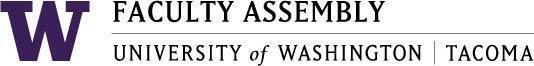 AgendaFaculty Affairs Committee MeetingMay 17th, 2021 / 12:30pm-1:30 p.m.  ZoomRecording Permissions/ConsentApproval of Minutes- Minutes from 4/19/2021Report from Faculty Affairs Co-Chairs  May 10 EC MeetingUpdates from Non-Tenure Track Faculty ForumWorkload Problem Statement and Solution Discussion Findings from School-Level Surveys, FGs, SIAS Analysis (Sharon and Alex)Topics/Areas of Interest for FAC, 2021-2022iTech Fellows concern (Two-tiered system, disproportionate impact) Post COVID-19 ConcernsParking/TransportationJunior Faculty: Conferences/Professional DevelopmentAdjournmentNext Meeting: June 14, 2021Election of FAC Chair(s)Join Zoom Meetinghttps://washington.zoom.us/j/95419519317 Dial by your location        +1 253 215 8782 US (Tacoma)        +1 206 337 9723 US (Seattle)Meeting ID: 954 1951 9317